ประขุมผู้ปกครองโครงการอิ่มท้องสมองใส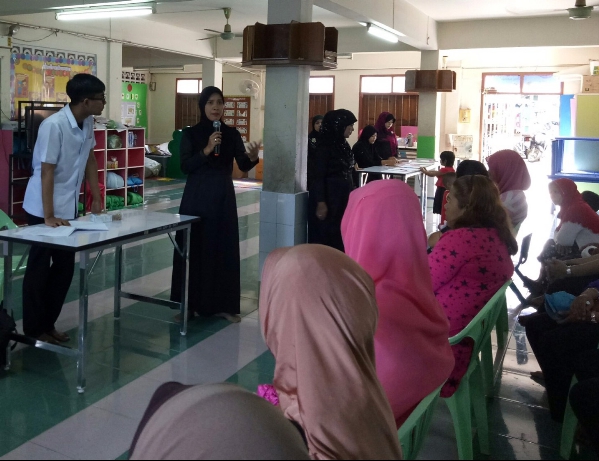 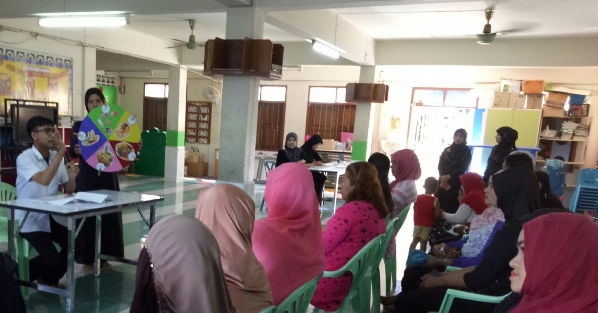 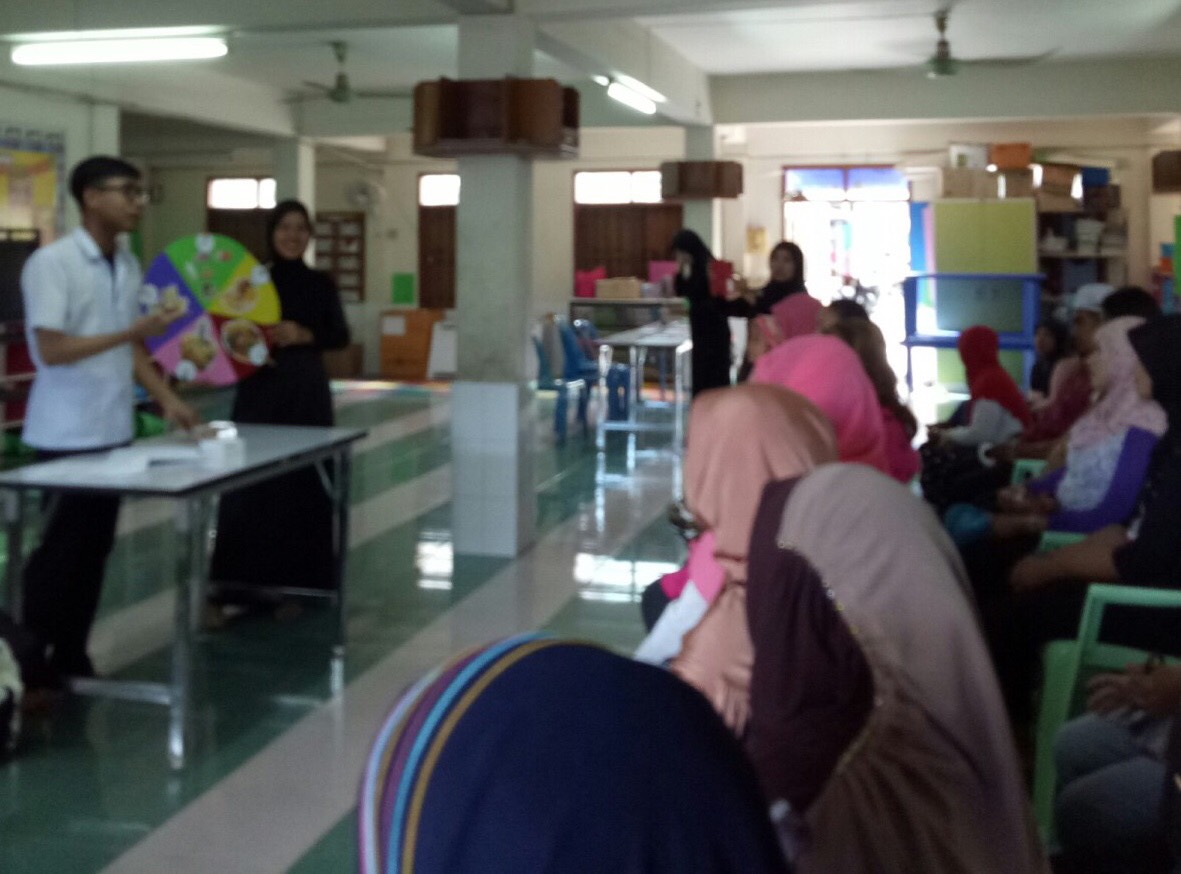 